Toyota Virtual Plant Tour oferece uma experiência imersiva sobre a fabricação de veículosVisitantes poderão conhecer os detalhes da linha de montagem As visitas são gratuitas e já podem ser realizadas São Paulo, julho de 2023 – A Toyota apresenta o Toyota Virtual Plant Tour, uma experiência virtual interativa que oferece aos visitantes a oportunidade de explorar o processo de fabricação de seus veículos de uma forma totalmente inovadora. Agora, é possível conhecer todo o processo, desde a aquisição de materiais até a conclusão do carro, tudo sem sair de casa.O Toyota Virtual Plant Tour permite uma visão completa de todas as etapas do processo. Os visitantes têm a oportunidade de mergulhar no mundo da fabricação automotiva, acompanhando passo a passo desde a estampagem, soldagem, pintura, montagem, inspeção e até mesmo a conclusão da produção dos veículos. Com a tecnologia imersiva utilizada no tour virtual, é possível visualizar até mesmo os detalhes de cada estágio na linha de produção. Uma das principais vantagens do Toyota Virtual Plant Tour é sua facilidade de uso. Os visitantes podem navegar por todo o processo de produção simplesmente rolando a tela, tornando a experiência fácil e intuitiva. Além disso, o tour virtual disponibiliza informações detalhadas sobre vários aspectos da fabricação, desde forjamento e fundição até o Sistema de Produção Toyota (TPS). Os visitantes também podem explorar a fábrica de acordo com os respectivos interesses, mergulhando nas histórias dos trabalhadores da linha de frente e de outros profissionais que são essenciais para a produção de veículos de alta qualidade.O Toyota Virtual Plant Tour está disponível com conteúdos em inglês para todos os interessados. Para iniciar a sua visita à fábrica, acesse o link:: Toyota Virtual Plant Tour | Company | Toyota Motor Corporation Official Global Website.A companhia no Brasil oferece o tour presencial por meio do Programa de Visitas, na planta de Sorocaba (SP). Objetivos de Desenvolvimento SustentávelA divulgação deste material colabora diretamente para os seguintes Objetivos de Desenvolvimento Sustentável (ODS) da ONU: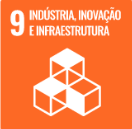 _______________________________________________________________Sobre a Toyota do BrasilA Toyota do Brasil está presente no País há 65 anos. Possui quatro unidades produtivas, localizadas em Indaiatuba, Sorocaba, Porto Feliz e São Bernardo do Campo, todas no Estado de São Paulo, e emprega cerca de 6 mil pessoas. A Toyota é a montadora líder em eletrificação no mundo: desde 1997 já foram comercializados mais de 20 milhões de automóveis mais limpos, sejam modelos híbridos, híbridos flex, híbridos plug-in, 100% a bateria ou movidos a hidrogênio. Com o objetivo de impulsionar a eletrificação da frota de veículos no Brasil, em 2013, a Toyota lançou o primeiro veículo híbrido em nosso país, o Toyota Prius. Em 2019 a companhia foi além, inovando mais uma vez para oferecer o único híbrido flex do mundo – fabricado com exclusividade no mercado brasileiro –, o Corolla Sedã, e, em 2021, o primeiro SUV híbrido flex do mercado, o Corolla Cross, também fabricado no País. Atualmente, já são mais de 55 mil carros eletrificados com a tecnologia híbrido flex em circulação pelo Brasil.Em 2020, lançou a KINTO, sua nova empresa de mobilidade, para oferecer serviços como aluguel de carros e gestão de frotas a uma sociedade em transformação. Também reforçou sua marca GAZOO, por meio de iniciativas que desafiam a excelência de seus veículos. Tem como missão produzir felicidade para todas as pessoas (“Happiness for All”) e, para tanto, está comprometida em desenvolver carros cada vez melhores e mais seguros, além de avançar nas soluções de mobilidade. Junto com a Fundação Toyota do Brasil, tem iniciativas que repercutem os 17 Objetivos de Desenvolvimento Sustentável da ONU. Outras informações: Toyota Global e Toyota do Brasil.Mais informaçõesToyota do Brasil – Departamento de ComunicaçãoLilian Assis – lassis@toyota.com.brKelly Buarque – kbuarque@toyota.com.br Kessia Santos – kosantos@toyota.com.brRPMA Comunicaçãotoyota@rpmacomunicacao.com.br Guilherme Magna – (11) 98600-8988Leonardo de Araujo – (11) 96084-0473Cauê Malatesta - (11) 97200-7570Henrique Carmo - (11) 98058-6298Tel.: (11) 5501-4655 - www.rpmacomunicacao.com.br